Пресс-релизПрием заявлений на новые пособия семьям с детьми от 8 до 17 лет начнется с 1 маяПрием заявлений на новую выплату семьям с низким доходом на детей от 8 до 17лет стартует 1 мая 2022 года. При этом назначать пособие будут с 1 апреля,при условии, что в апреле ребенку уже исполнилось 8 лет.
Важным условием для получения пособия является размер дохода семьи. Выплатабудет назначаться семьям, чей среднедушевой доход меньше прожиточногоминимума на человека в регионе проживания, также будет оцениваться имущество семьи.
От дохода зависит и размер новой выплаты, который может составлять 50, 75 или100% прожиточного минимума на ребенка в регионе. Базовый размер выплаты –50%, в среднем по стране это 6 150 рублей. Если с учетом этой выплаты достатоксемьи все равно будет меньше прожиточного минимума на человека, пособиеназначат в размере 75% регионального прожиточного минимума на ребенка. Если сучетом этой выплаты среднедушевой доход семьи остается меньше прожиточного минимума, то назначат максимальное пособие в 100% региональногопрожиточного минимума на ребенка.Напомним, сейчас выплату на детей от 8 до 17 лет могут оформить только одинокиеродители и размер этого пособия составляет 50% от регионального прожиточногоминимума на ребенка.Государственное учреждение –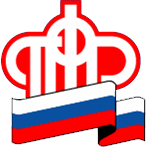 Отделение Пенсионного фонда РФ по Орловской области       302026, г. Орел, ул. Комсомольская, 108, телефон: (486-2) 72-92-41, факс 72-92-07